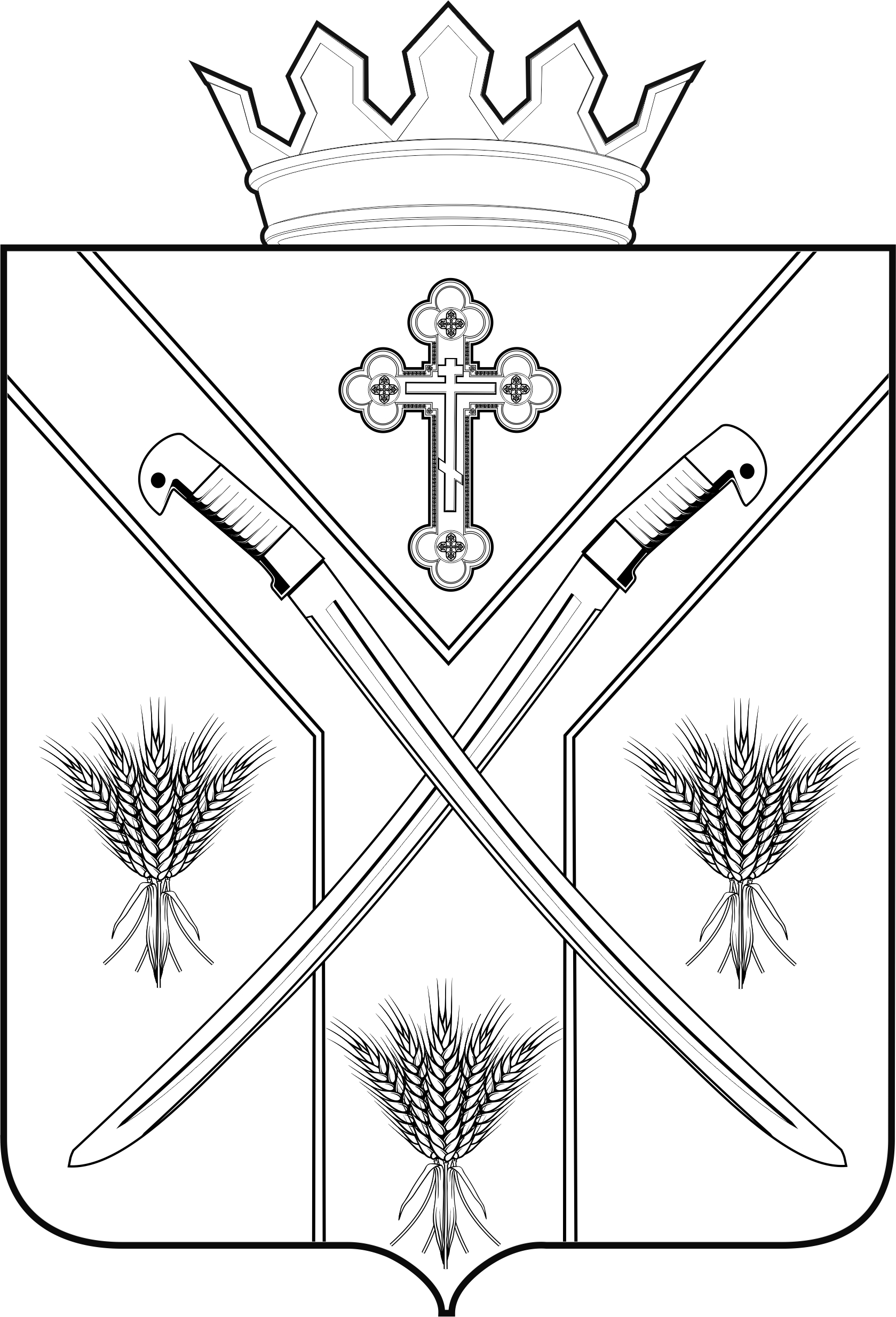 ПОСТАНОВЛЕНИЕ АДМИНИСТРАЦИИ СЕРАФИМОВИЧСКОГО МУНИЦИПАЛЬНОГО РАЙОНА  ВОЛГОГРАДСКОЙ ОБЛАСТИ       От 28.07.2020г. № 281О внесении изменений в постановление администрации Серафимовичского муниципального района Волгоградской области от 30.12.2015г. №635 «Об утверждении требований к порядку разработки и принятия правовых актов о нормировании в сфере закупок для обеспечения нужд Серафимовичского муниципального района, содержанию указанных актов и обеспечению их исполнения»                В соответствии с частью 5 статьи 19 Федерального закона от 05 апреля 2013г. № 44-ФЗ «О контрактной системе в сфере закупок товаров, работ, услуг для обеспечения государственных и муниципальных нужд» и  постановлением администрации Волгоградской области от 13.08.2018г. №364-п «О внесении изменений в постановление администрации Волгоградской области от 30.12.2015г. №824-п «Об утверждении требований к порядку разработки и принятия правовых актов о нормировании в сфере закупок для обеспечения нужд Волгоградской области, содержанию указанных актов и обеспечению их исполнения»,ПОСТАНОВЛЯЮ:  1.Внести следующие изменения в постановление администрации Серафимовичского муниципального района Волгоградской области от 30.12.2015г. №635 «Об утверждении требований к порядку разработки и принятия правовых актов о нормировании в сфере закупок для обеспечения нужд Серафимовичского муниципального района, содержанию указанных актов и обеспечению их исполнения»:1). в пункте 5 слова «7 календарных дней» заменить словами «5 рабочих дней»;2). в пункте 6 слова «в соответствии с законодательством Российской Федерации о порядке рассмотрения обращения граждан» исключить;3). пункты 8,9,10 исключить.2. Контроль за исполнением настоящего постановления возложить первого заместителя главы Серафимовичского муниципального района Н.К. АнисимовуНастоящее постановление вступает в силу с момента подписания  и подлежит размещению на сайте администрации Серафимовичского муниципального района и в единой информационной системе в сфере закупок Российской Федерации  в телекоммуникационной сети  «Интернет».И.о. главы Серафимовичскогомуниципального района                                                   	Н.К. Анисимова